Проект защиты прав потребителей жилищно-коммунальных услуг 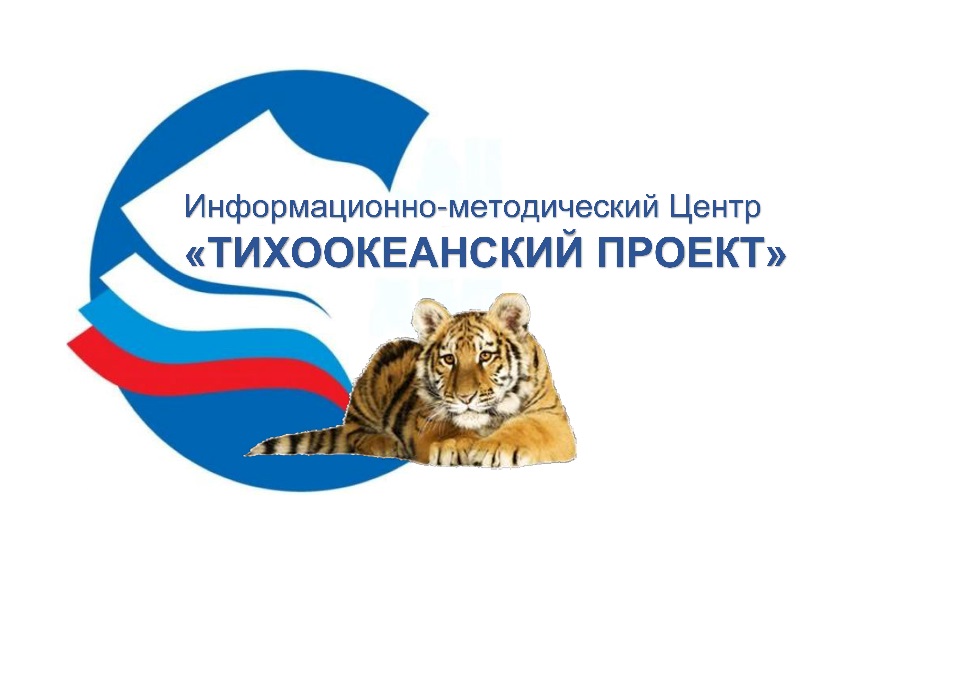 стартует в Приморском крае     Первого июля 2020 г. стартует проект «Оперативная выездная и дистанционная защита прав потребителей жилищно-коммунальных услуг в монопоселениях и отдаленных районах Приморского края».     Проект реализуют специалисты Информационно-методического Центра «Тихоокеанский Проект» в партнерстве с Министерством жилищно-коммунального хозяйства Приморского края, при поддержке Департамента внутренней политики, с использованием средств гранта Президента Российской Федерации на развитие гражданского общества, предоставленного Фондом президентских грантов.     В рамках проекта в муниципальных образованиях Приморского края запланированы выездные семинары и консультации, направленные на защиту прав потребителей жилищно-коммунальных услуг. В течении проекта работает консультационная горячая линия по вопросам и проблемам в сфере ЖКХ. Состоятся рабочие встречи с представителями органов местного самоуправления для совместной выработки решений и планов повышения в муниципальных образованиях уровня правовой защиты потребителей жилищно-коммунальных услуг.     В течении проекта его участники, приглашенные специалисты и волонтеры осуществляют общественный контроль за качеством предоставляемых жилищных и коммунальных услуг, качеством домов, построенных по программе переселения граждан из ветхого и аварийного жилья, качеством капитального ремонта домов и деятельностью по обращению с твердыми коммунальными отходами подрядных организаций Экологического оператора Приморского края.     Жители Приморского края могут задать вопросы и получить консультации обратившись к специалистам проекта по телефонам 8(423)230-26-19, 8 908 984 13 11, по электронной почте на адрес: pacific-project@mail.ru или в офис проекта по адресу г. Владивосток, Океанский проспект 10А, офис 309.    Специалисты проекта приглашают всех жителей Приморского края активно принимать участие в мероприятиях проекта, информацию о сроках проведения которых будут доводить администрации муниципальных образований. Участие в мероприятиях проекта – бесплатное. Руководитель проекта Александр Смышляев,директор ИМЦ «Тихоокеанский Проект»